Pielikums Nr.7Buktes 1, Alojas pagasts, kadastra numurs 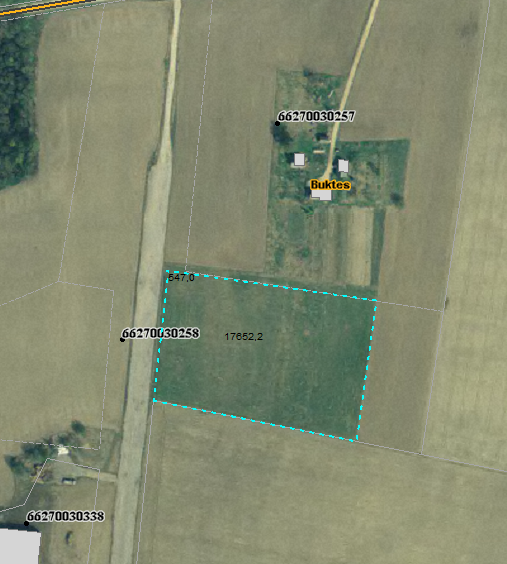 Sagatavoja: G.Meļķe-Kažoka